附件 1：	新疆维吾尔自治区工业用水定额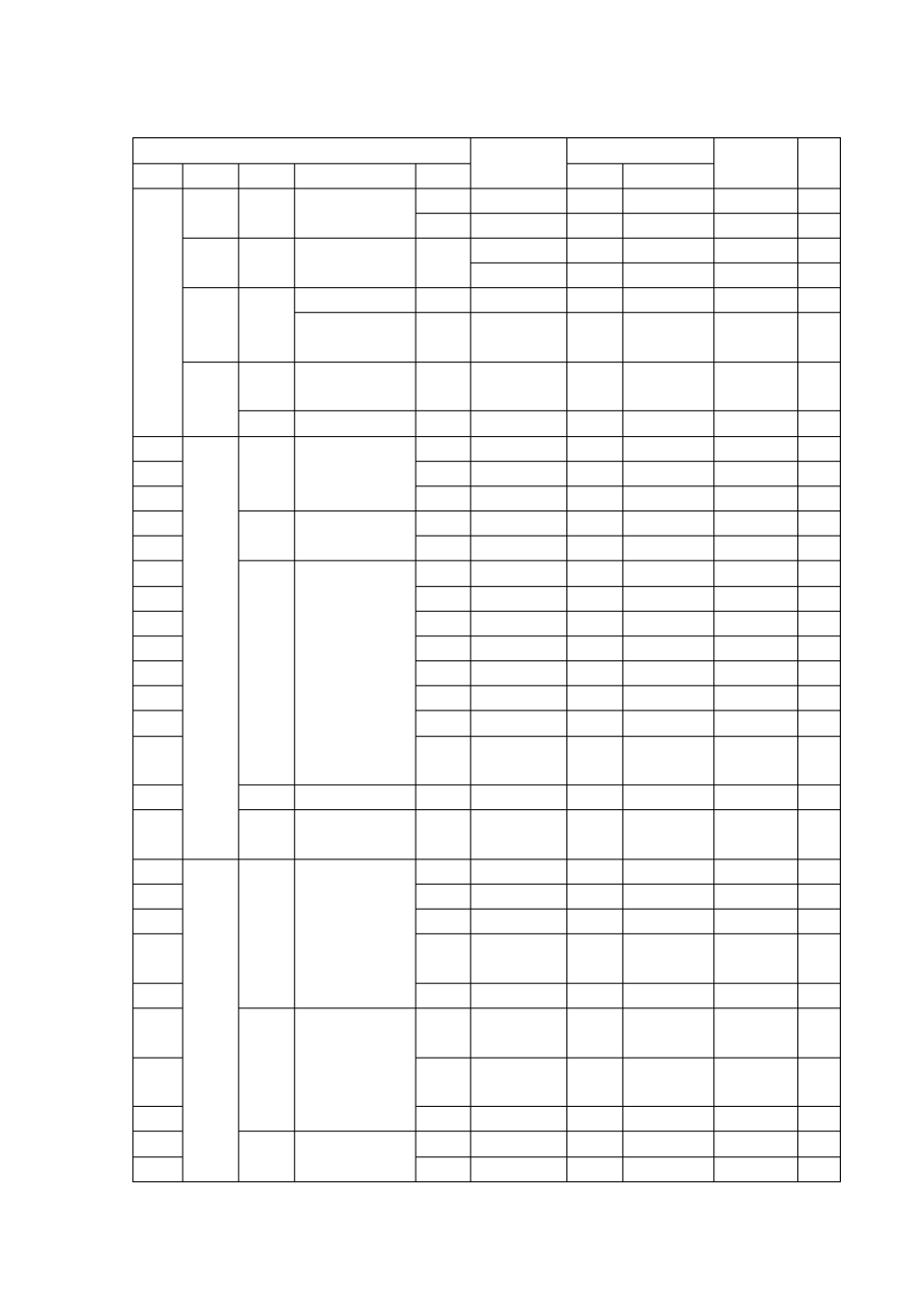 行业分类及代码	产品名称	新水定额	调整系数	备行业分类及代码	产品名称	新水定额	调整系数	备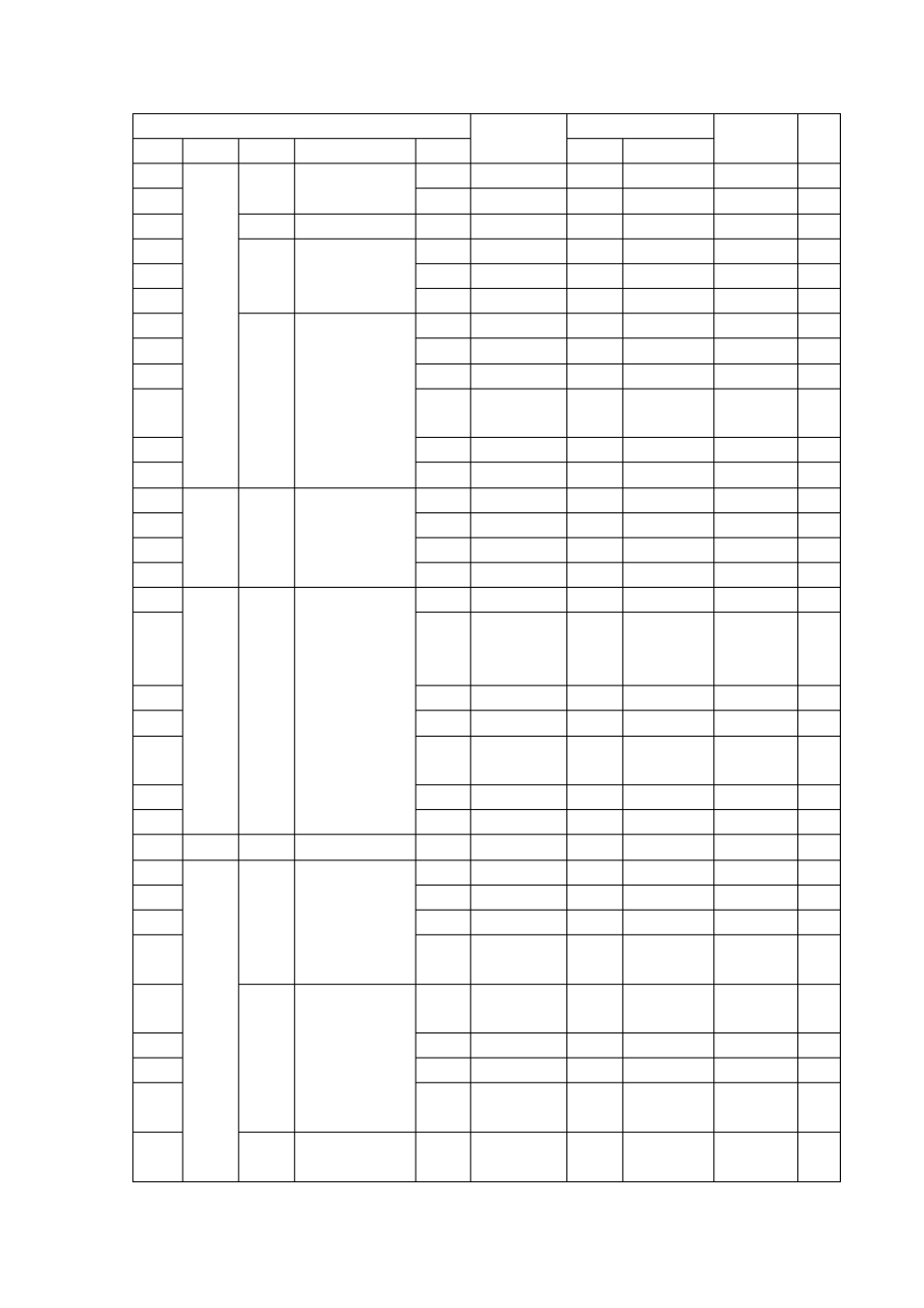 行业分类及代码	产品名称	新水定额	调整系数	备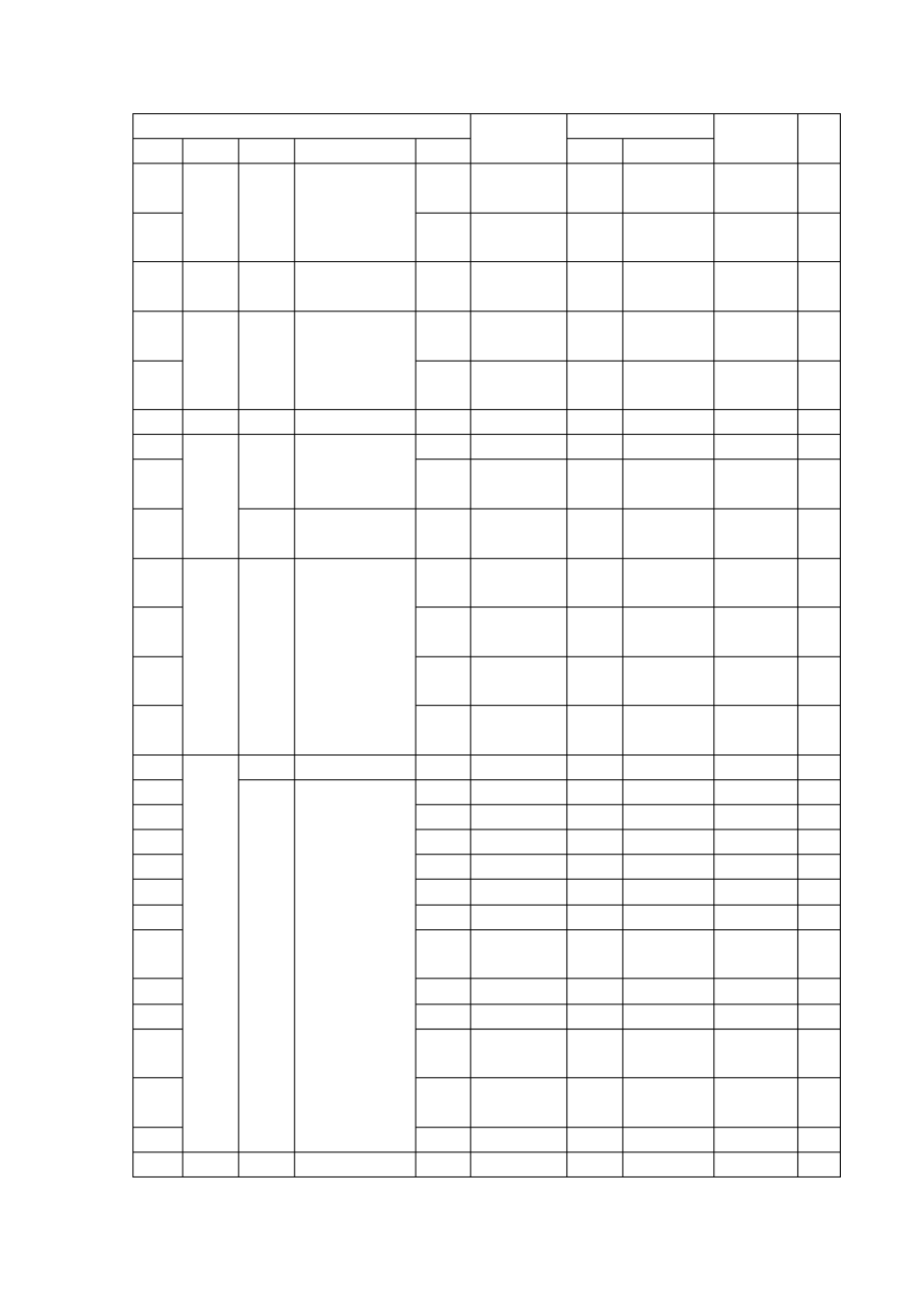 行业分类及代码	产品名称	新水定额	调整系数	备门类	大类	中类	行业名称	小类	数值	单位	K	注学制品制造业	2611	硫酸	3.40	立方米 /吨	K=1-1.672613	离 子 烧 碱 膜6.50	立方米 /吨	K=1-1.432615	纯碱	20.07	立方米 /吨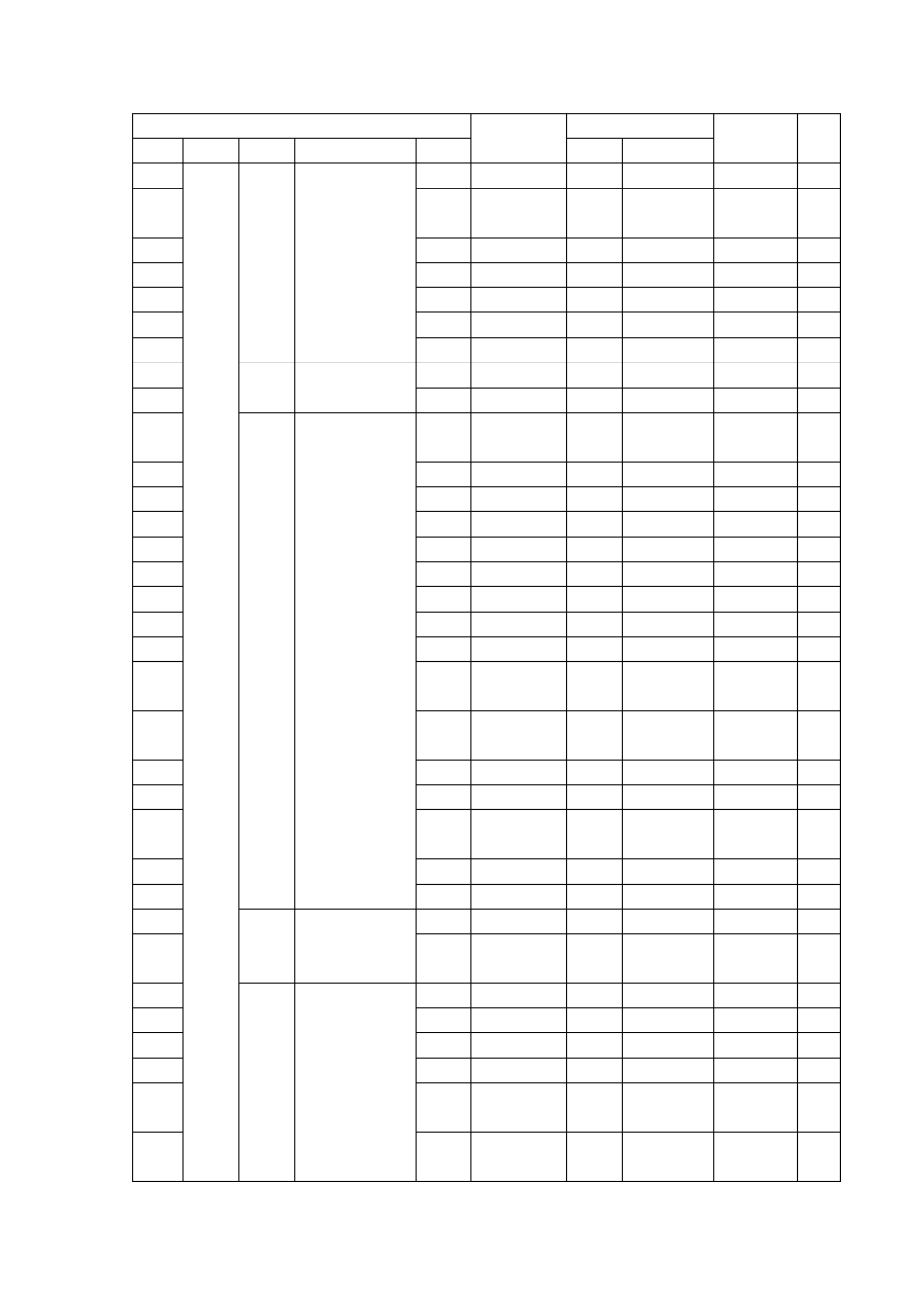 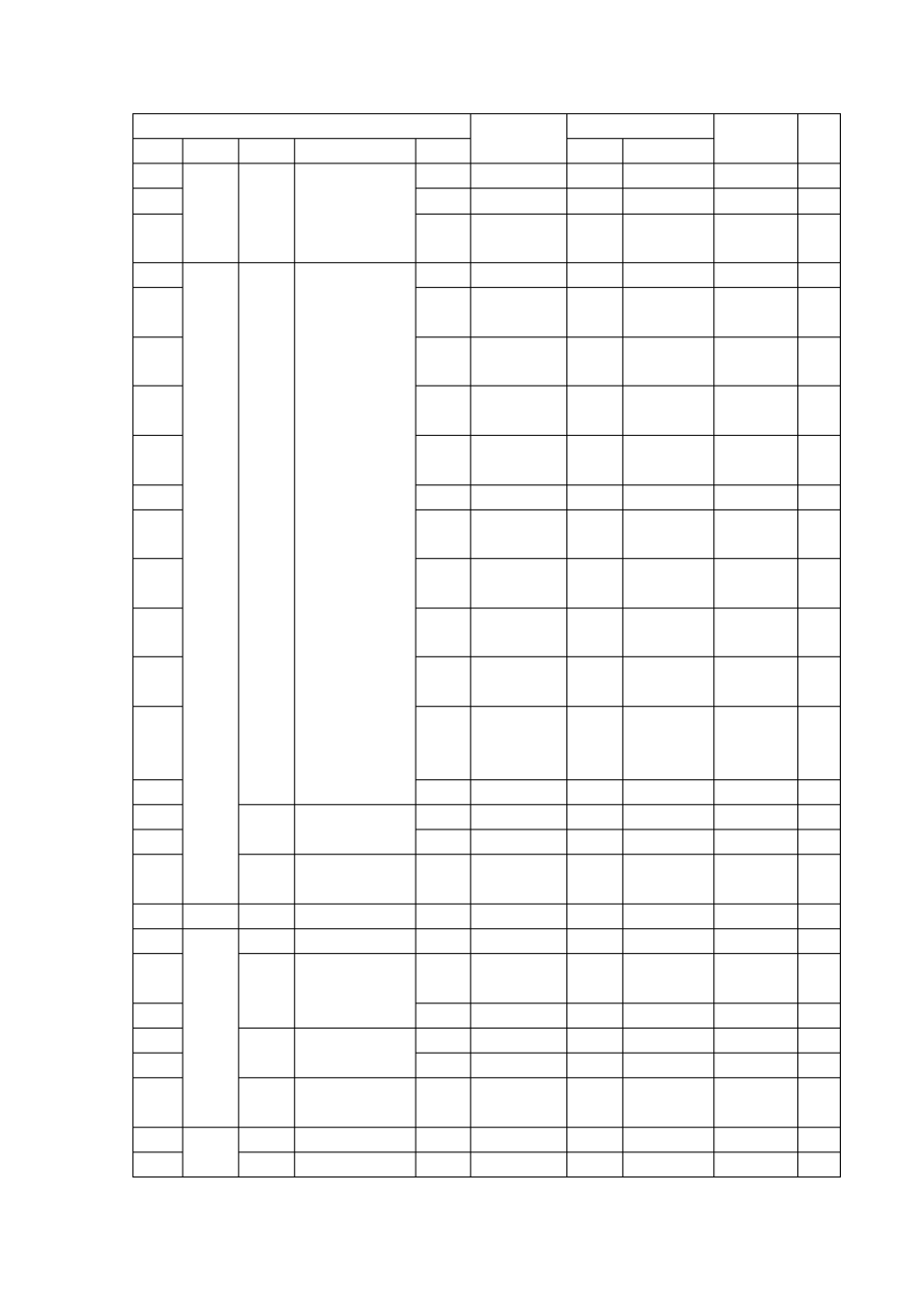 行业分类及代码	产品名称	新水定额	调整系数	备 注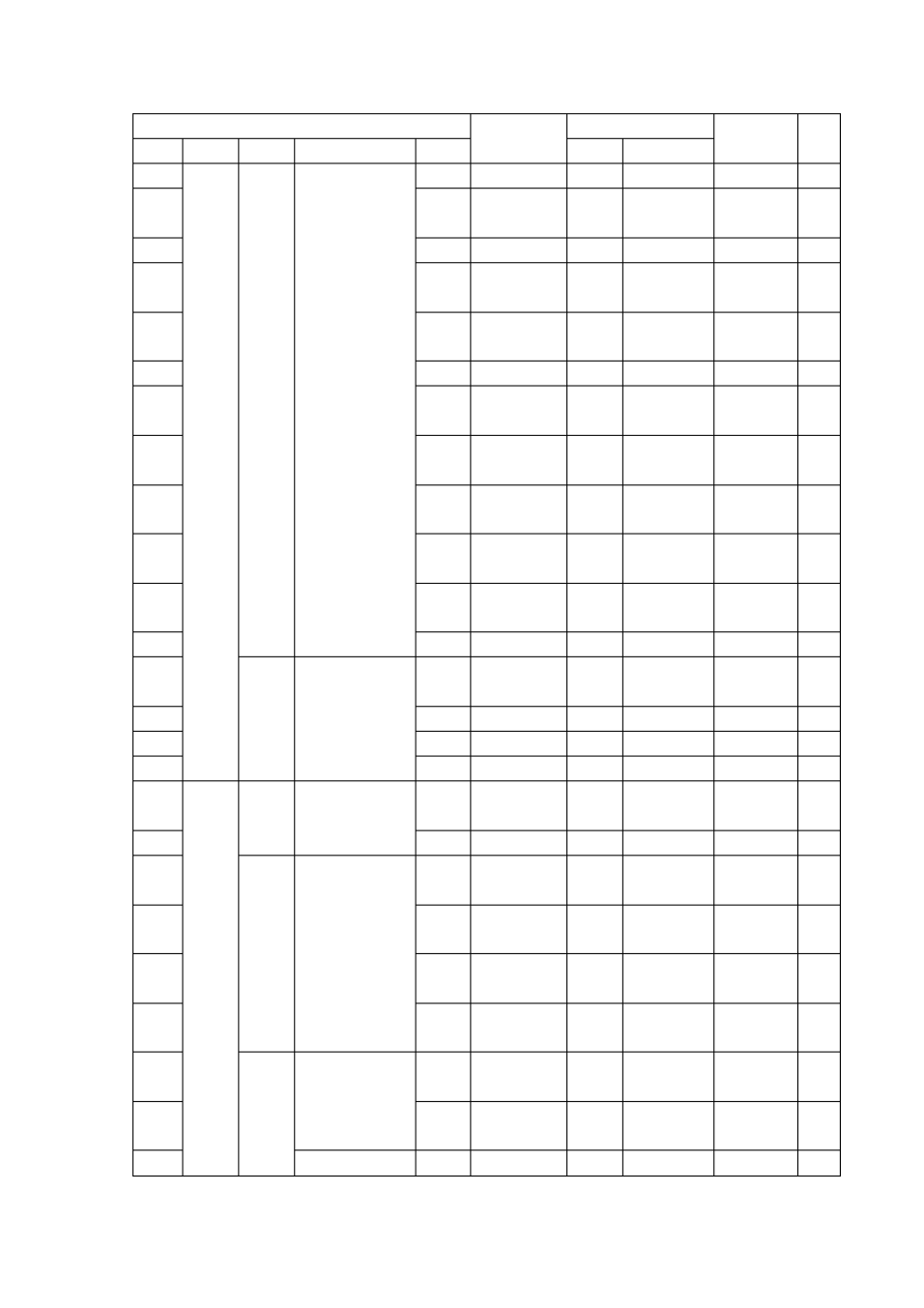 行业分类及代码	产品名称	新水定额	调整系数	备 注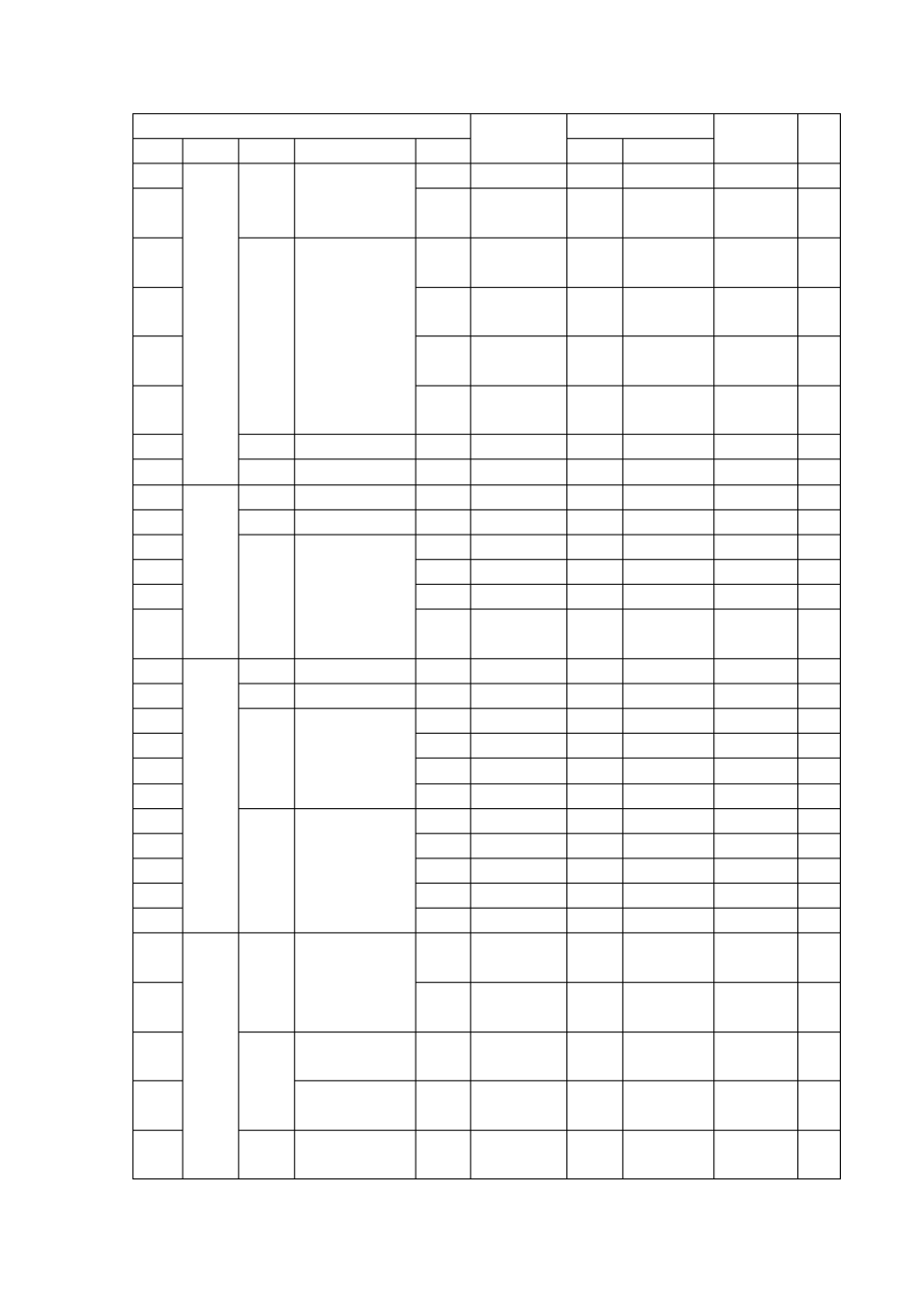 行业分类及代码	产品名称	新水定额	调整系数	备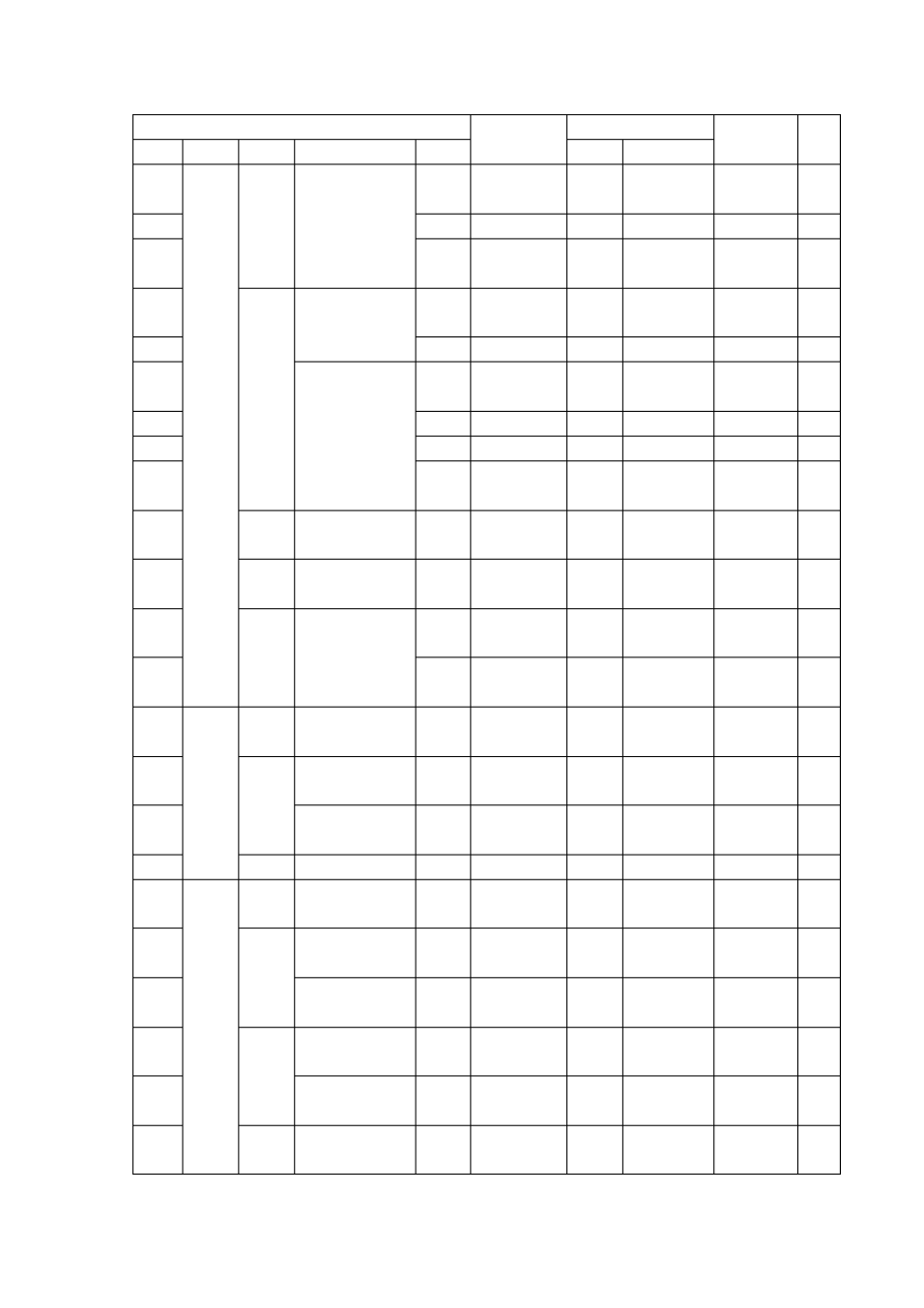 行业分类及代码	产品名称	新水定额	调整系数	备门类	大类	中类	行业名称	小类	数值	单位	K	注37	372	载重汽车制造 业3721	重 型 载 货 车35.29	立方米 /辆客车制造业	3722	客车制造	1.26	立方米 / 万元特种车辆及改 装汽车辆制造 业汽车零部件及 配件制造业3725	营房车	78.73	立方米 /辆3725	改装客车	35.29	立方米 /辆3727	汽车配件	5	立方米 / 万元3727	活塞、 活塞 环0.20	立方米 /套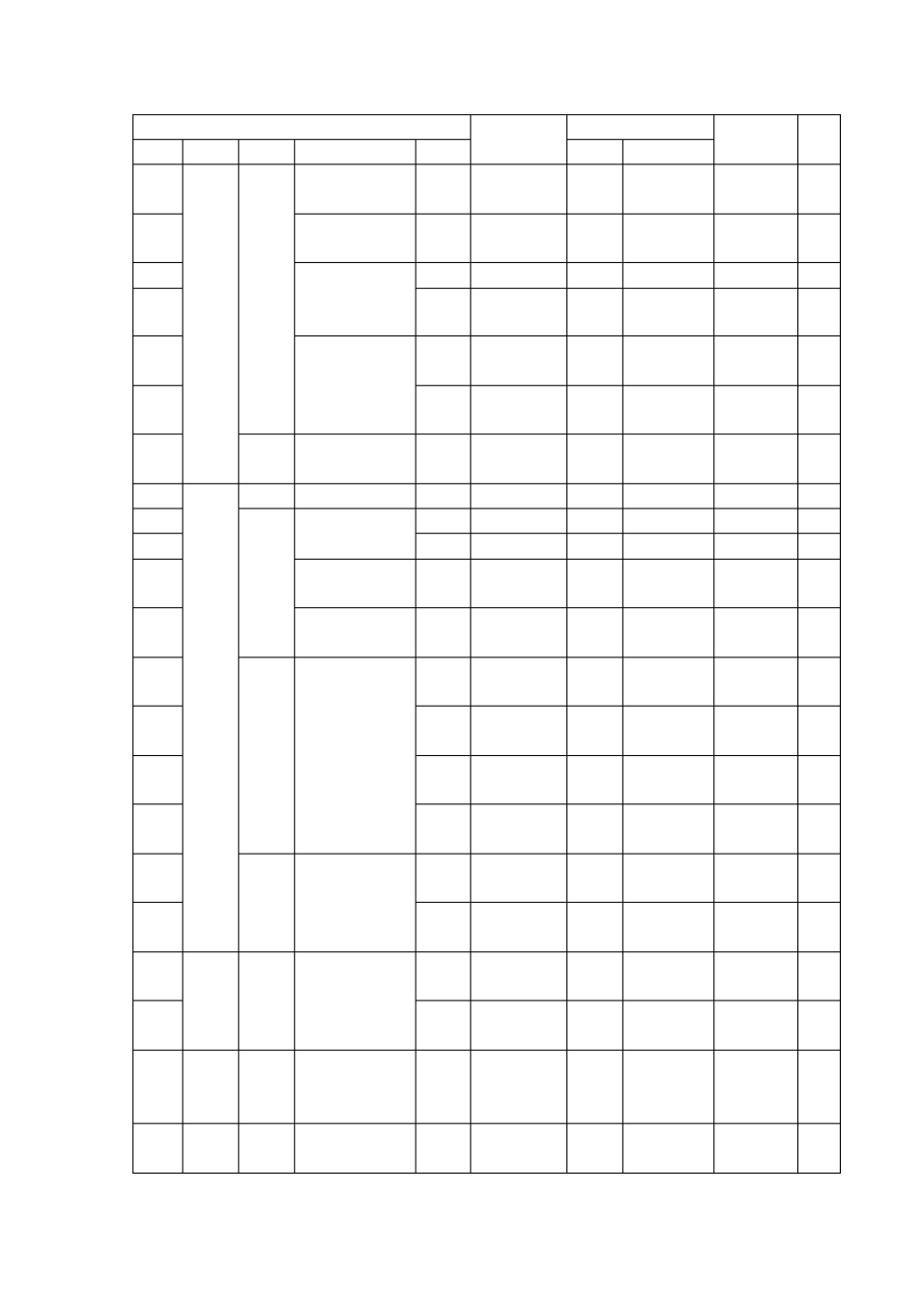 378	汽车修理业	3782	汽车修理	3.33	立方米 / 万行业分类及代码	产品名称	新水定额	调整系数	备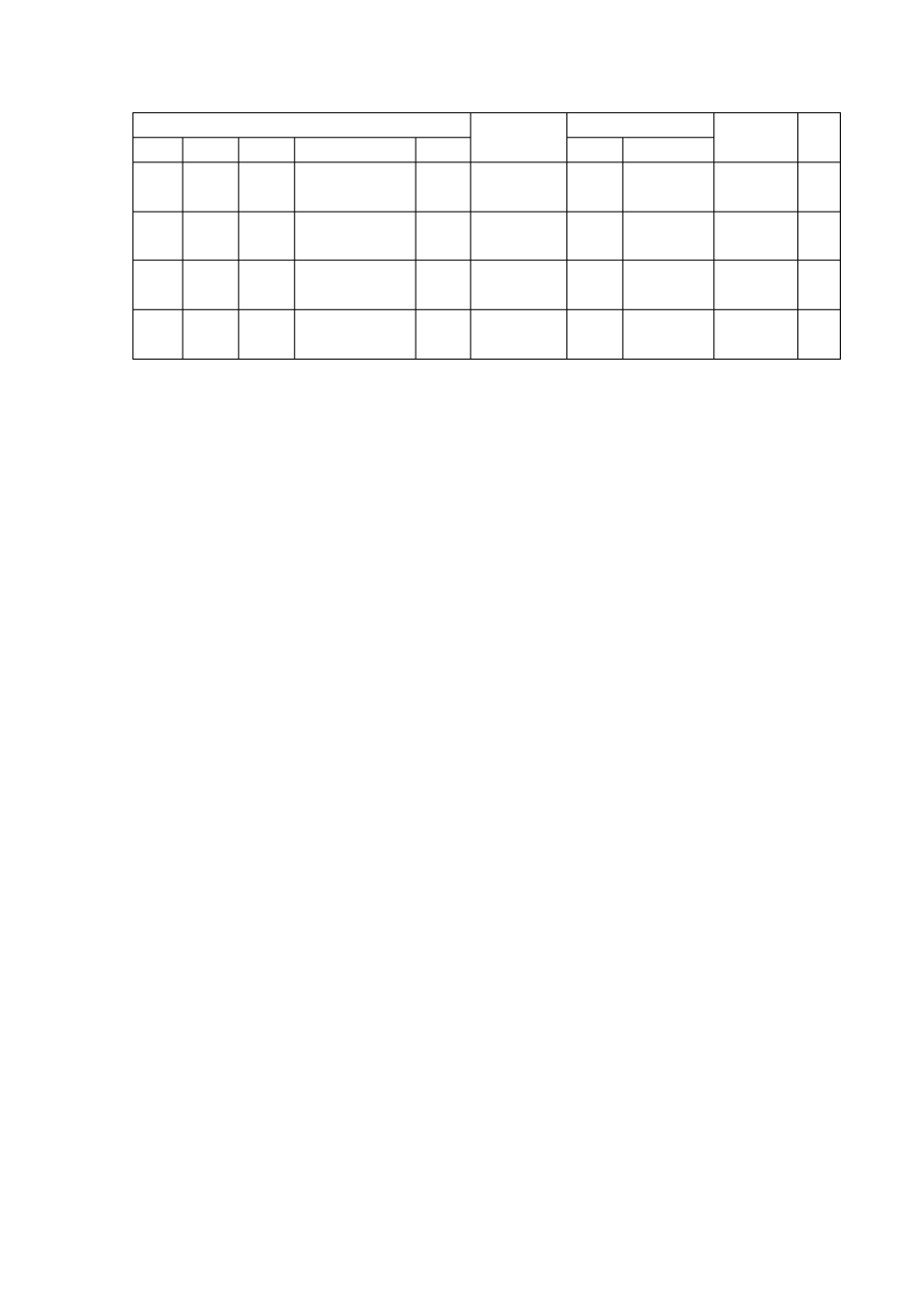 49	490	建筑装饰业	4900	建筑安装	0.08	立方米 / 平方米行业分类及代码附件 2：新疆维吾尔自治区生活用水定额新水定额产品名称	备	注门类	大类	中类	行业名称	小类	数值	单位E	47	479其他土木工程 建筑业4790自制混凝土（框架）	0.6商品混凝土（框架）	0.5立方米 / 平方米理发及761美容化妆业7610	美容美发	10	升 / 人·次淋浴	12076	762	沐浴业	7620K淋浴大池	70桑拿	140升 / 人·次763	洗染业	7630	洗衣房	50	升 / 千克·干衣78780	旅馆业	7800普通宾馆	80-100招待所	60-70一般宾馆、招待所升 / 床·日20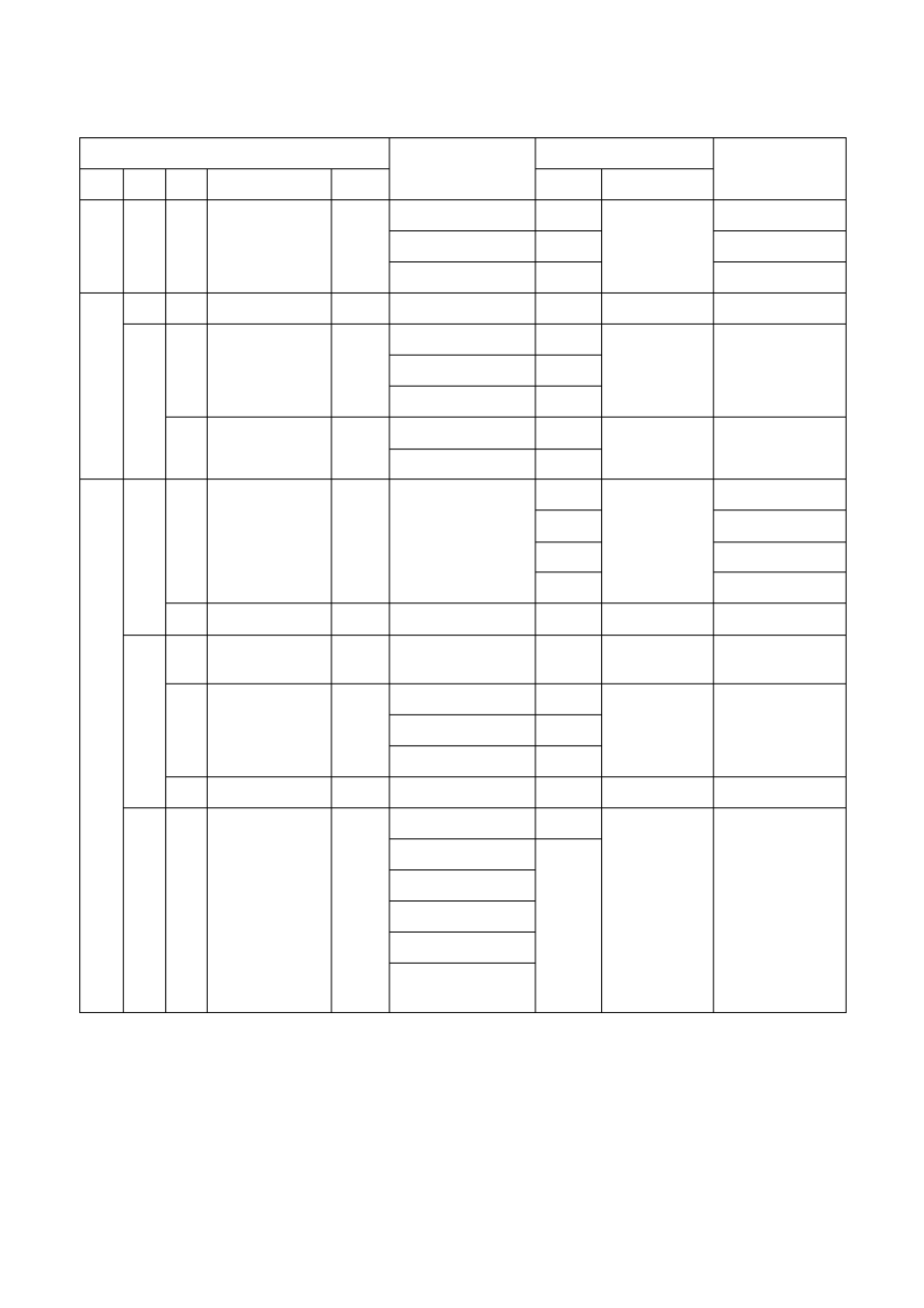 （普通床位）行业分类及代码产品名称新水定额备注门类	大类	中类	行业名称	小类	数值	单位小型客车	20	载重量一吨以下客车	中型客车	40	载重量二吨以下大型客车	90	载重量四吨以下小型货车	35	载重量一吨以下 升 / 辆·次中型货车	65	载重量二吨以下货车大型货车	100	载重量四吨以下特大型货车	130	载重量四吨以上84	849其他类未包括的 社会服务业8490特种车辆	参照相应载重量网吧	1	升 / 平方米·日L	集中供暖一次网（锅炉）59	10 月76	立方米 / 吨·月 每年 11 月至次年	3 月45	次年 4 月( 水暖 )70二次网立方米 /10 月( 交换站 )100		 每年 11 月至次年	3 月 万平方米·月45	次年 4 月锅炉（气暖）	160	立方米 / 吨·月	锅炉补水 空调		1	升 / 平方米·日	空调补水一般医院住院部	35-45	升 / 床·日门诊部	15-25	升 / 人次·日85	851市级医院8511-8520住院部	85-100	升 / 床·日门诊部	25-30	升 / 人次·日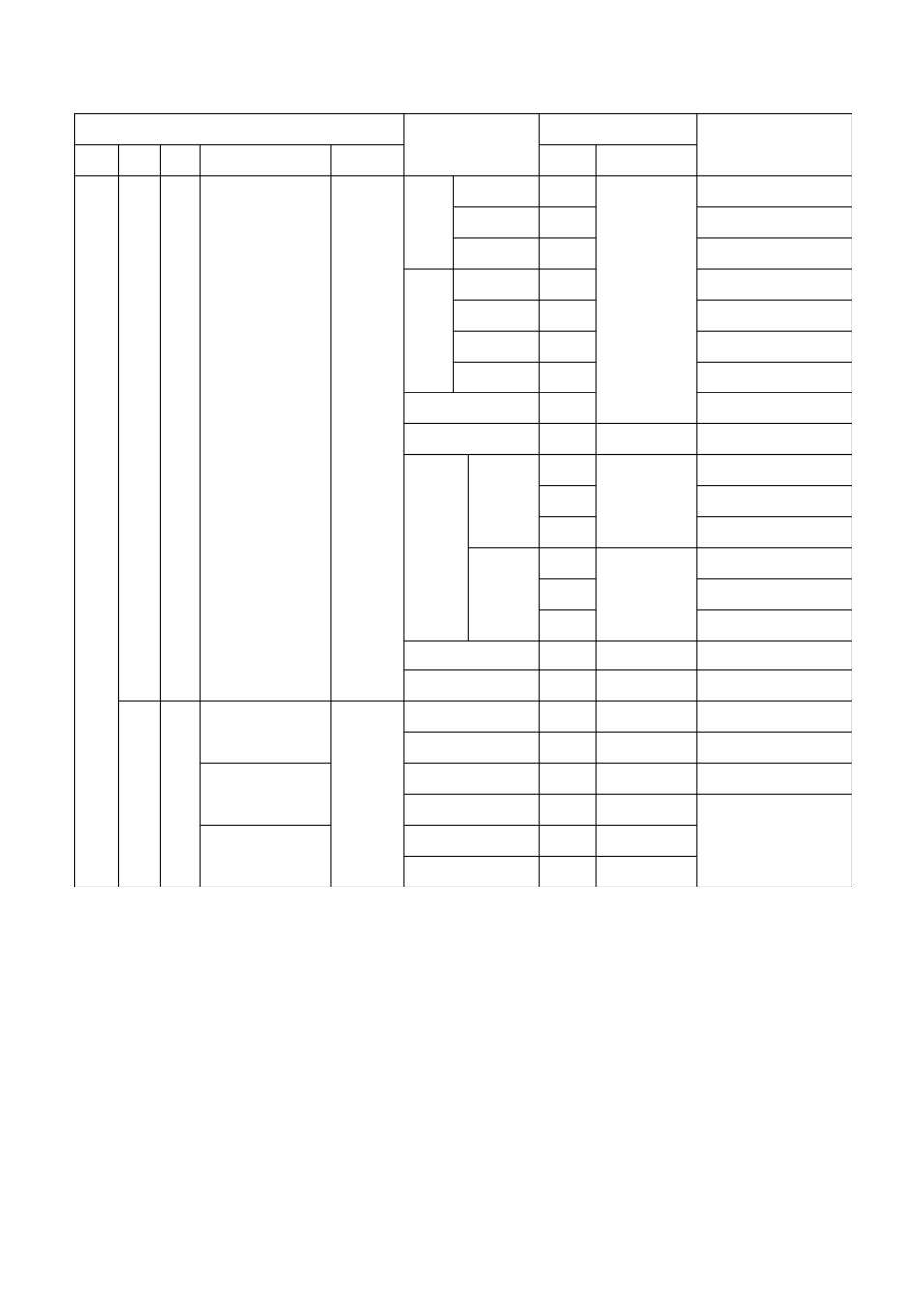 区级医院住院部	120-180	升 / 床·日门诊部	55-60	升 / 人次·日行业分类及代码产品名称新水定额备	注门类	大类	中类	行业名称	小类	数值	单位891	高等教育	8911-8912有住宿	110-120	升 / 床·日 无住宿		45-50	升 / 人·日892	中等教育	8921-892689893	初等教育	8931-8932M894	学前教育	8940有住宿	70-80	升 / 床·日无住宿	25-30	升 / 人·日有住宿	60-70	升 / 床·日无住宿	20-25	升 / 人·日有住宿	60-70	升 / 床·日无住宿	20-30	升 / 人·日 升 / 平方90	904	图书馆	9040	图书馆	1.6文体活动中心、米·日91	912	广播电影电视业	9120电影院55-65	立方米 / 万元9920	客运车站	15	升 / 人·日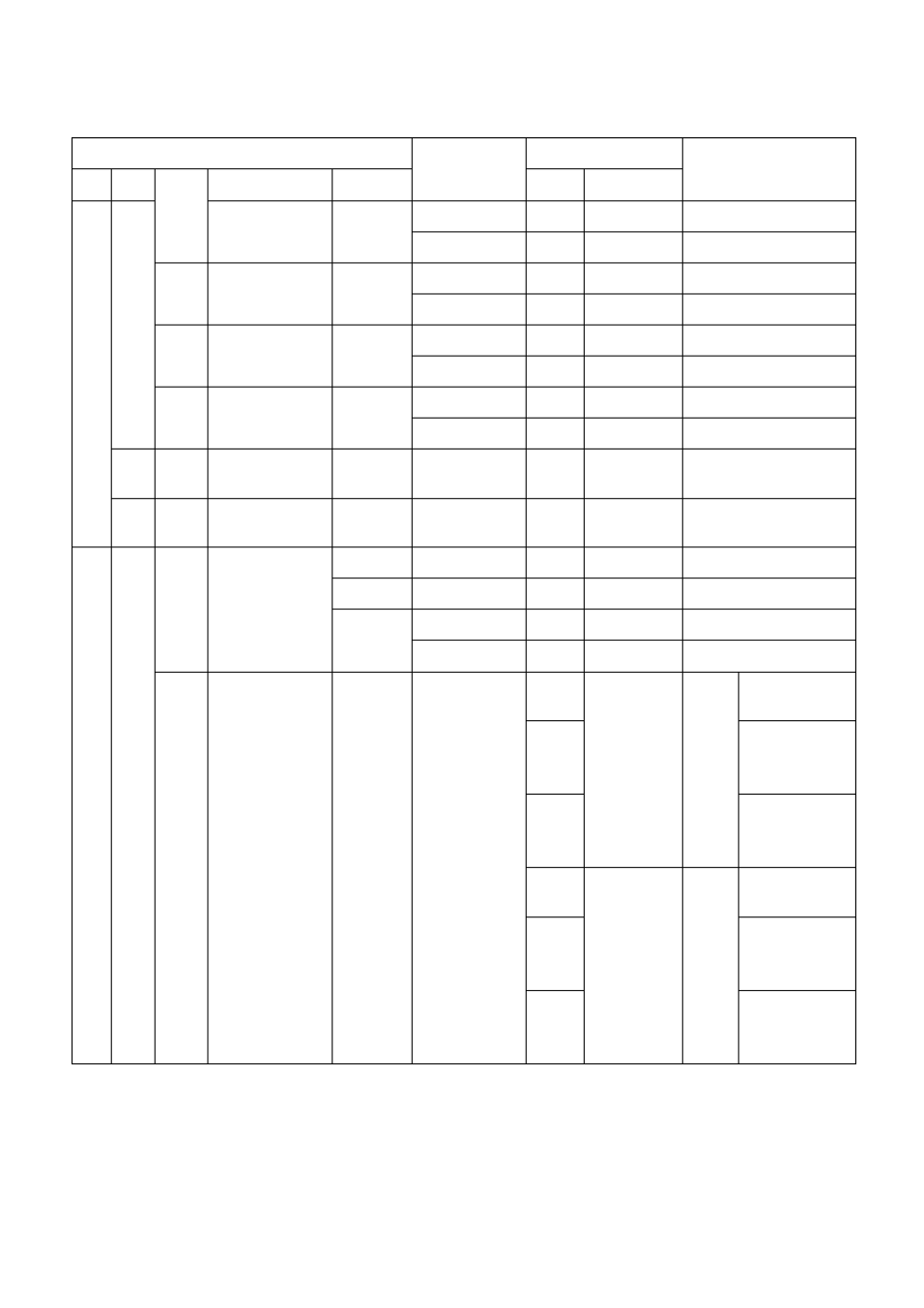 P	99992	其他行业其他类未包括的999行业9920	职工内部食堂		10	升 / 人·餐 办公及写字间	20-25	升 / 人·日9920集体宿舍	80-100	升 / 床·日50-6060-80升 / 人·日80-1009990	城镇居民住宅40-5050-70升 / 人·日75-100北疆伊 阿塔区北疆天 山北坡 区平房及简易楼 房 有上下水设施 无淋浴设备楼 房 有上下水设施 有淋浴设备楼 房 平房及简易楼 房 有上下水设施 无淋浴设备楼 房 有上下水设施 有淋浴设备楼 房行业分类及代码产品名称新水定额备	注门类 大类	中类	行业名称	小类	数值	单位30-40	平房及简易楼房50-70	东疆区有上下水设施 无淋浴设备楼房P	99	999其他类未包 括的 行业9990城镇居民住宅农村居民住宅70-9035-4555-7070-8520-3050-6070-8020-3040-5070-8020-3040-5060-8020-3040-5060-80升 / 人·日南疆区北疆 伊阿塔区北疆天山 北坡区东疆区南疆区有上下水设施 有淋浴设备楼房平房及简易楼房 有上下水设施 无淋浴设备楼房有上下水设施 有淋浴设备楼房平房及简易楼房 有上下水设施 无淋浴设备楼房有上下水设施 有淋浴设备楼房平房及简易楼房有上下水设施 无淋浴设备楼房 有上下水设施 有淋浴设备楼房平房及简易楼房有上下水设施 无淋浴设备楼房 有上下水设施 有淋浴设备楼房平房及简易楼房有上下水设施 无淋浴设备楼房 有上下水设施 有淋浴设备楼房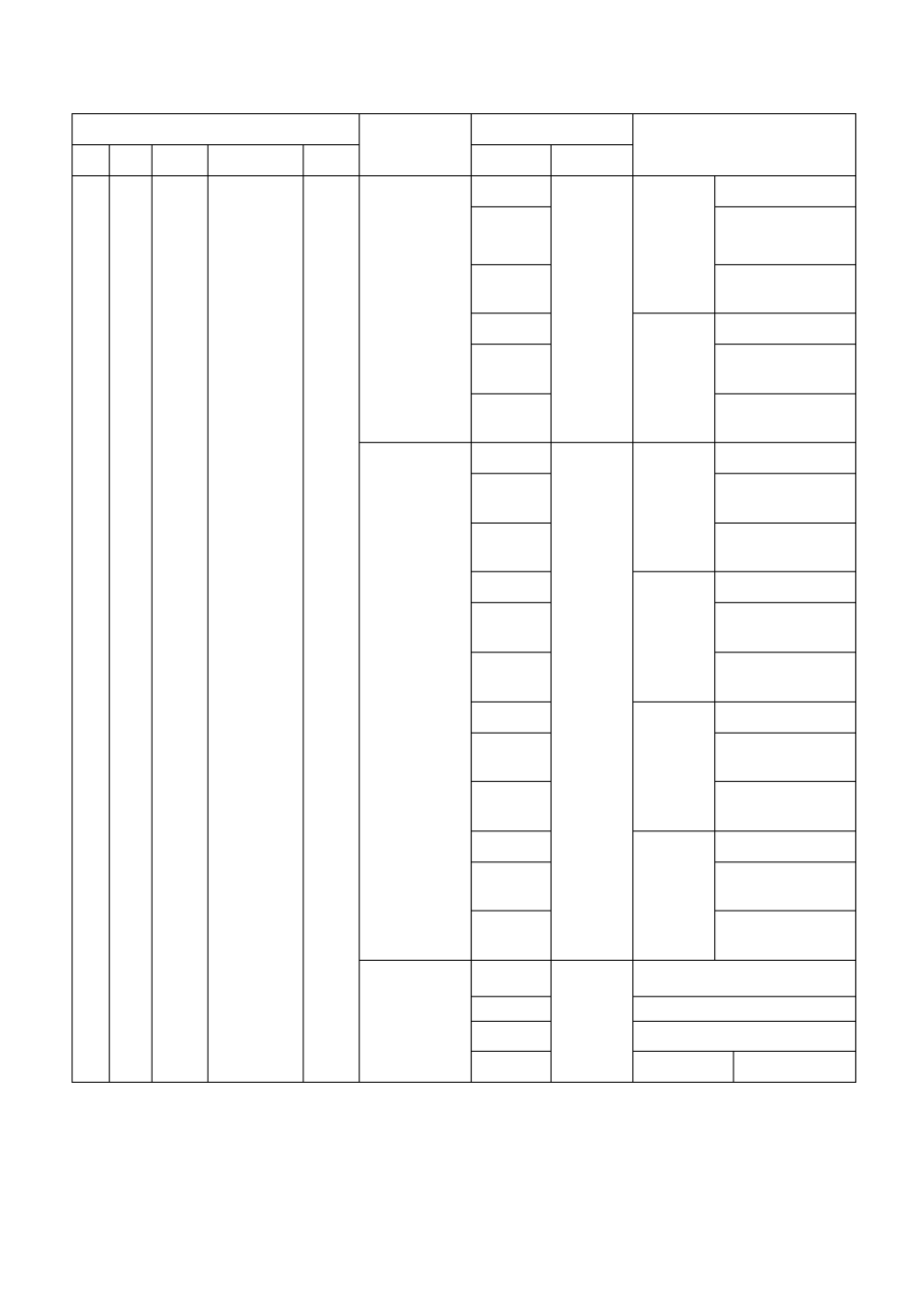 牲畜养殖门类B大类06中类61行业名称 煤炭开采业小类0610洗煤数值0.18单位 立方米/吨KK=1-1.13注0610采煤0.31立方米/吨K=1-1.320771天然原油开采0711原油开采1.05立方米/吨业重油开采3.81立方米/吨0991镍钴矿开采业0914高冰镍3.00立方米/吨金矿开采业0951采金74.2立方米/ 千克10101其他土砂石开 采业1019水洗砂0.20立方米 方米/ 立K=1-1.13103采盐业1032原盐1.33立方米/吨C13131粮食加工业1312面粉0.086立方米/吨1314饲料0.50立方米/吨1314颗粒粕1.10立方米/吨133制糖业1332白砂糖10.49立方米/吨K=1-1.181332低聚糖30立方米/吨134屠宰及肉类蛋1341肉用鸡11.7立方米/吨类加工业1341猪0.5立方米/头1341牛1.2立方米/头1341羊0.3立方米/只1342卤制品23.87立方米/吨1342熏马肉54.61立方米/吨1342羊肠衣4.36立方米/桶1342肉 制 品 冻冷0.01立方米/吨136盐加工业1360精制盐3.16立方米/吨K=1-1.2139其他食品加工 业1390净菜加工16立方米/吨1414141食品制造业1411糖果糖果3.1立方米/吨1412糕点糕点2立方米/吨K=1-1.3K=1-1.31413饼干饼干0.42立方米/吨1415蜜饯、 杏包蜜饯、 杏包1立方米/吨仁仁1415果脯、 干果果脯、 干果1立方米/吨142乳制品制造业1420鲜 牛 奶 保 鲜鲜 牛 奶 保 鲜3.5立方米/吨1420冷 冻 奶 制 品冷 冻 奶 制 品9.17立方米/吨K=1-1.09K=1-1.091420酸奶酸奶10立方米/吨143罐头食品制造1434杏酱杏酱9.2立方米/吨业	1435业	1435业	1435业	1435业	1435番茄酱10.5910.59立方米/吨K=1-1.16K=1-1.16门类大类中类行业名称小类1435番茄粉数值3.58数值3.58数值3.58单位 立方米/吨K注1435辣椒酱222立方米/吨144发酵制品业142味精96.0896.0896.08立方米/吨145酱油、酱类制1451酱油4.24.24.2立方米/吨K=1-1.19造业1451豆瓣酱4.774.774.77立方米/吨1452食醋4.54.54.5立方米/吨K=1-1.24149其他食品制造1491豆腐555立方米/吨K=1-1.32业	1491业	1491业	1491业	1491业	1491红豆腐12.42立方米/吨14921492149214921492淀粉20立方米/吨14981498149814981498雪 糕 等冰棒2.62立方米 只/ 万K=1-1.061498冰激凌冰激凌1.99立方米/吨1499咸菜咸菜6.53立方米/吨1515151酒精及饮料酒1511食用酒精食用酒精21.33立方米/吨制造业1512白酒白酒21.05立方米/吨K=1-1.14K=1-1.141513啤酒啤酒6立方米/吨K=1-1.19K=1-1.191516果露酒果露酒1.78立方米/吨152软饮料制造业1521碳酸饮料碳酸饮料8.89立方米/吨1521果 蔬 饮（ 胡 萝果 蔬 饮（ 胡 萝料 卜20立方米/吨汁）汁）1521果汁饮料果汁饮料0.71立方米/吨1521冷饮冷饮0.83立方米/吨1522天 然 矿 水天 然 矿 水泉0.64立方米/吨1522蒸馏水蒸馏水1.87立方米/吨1522纯净水纯净水1.67立方米/吨K=1-1.09K=1-1.091616162烟草加工业1620卷烟卷烟2.19立方米/箱1717172棉纺织业1722棉线棉线2.87立方米/吨1722棉纱棉纱9.76立方米/吨K=1-1.11K=1-1.111722长绒棉纱长绒棉纱38.5立方米/吨1724棉布棉布16.67立方米/ 千K=1-1.23K=1-1.23标米174毛纺织业1742洗毛洗毛274.4立方米/吨K=1-1.03K=1-1.0341742毛毯毛毯0.52立方米/条1742地毯地毯0.59立方米/条K=1-1.05K=1-1.051743精纺呢绒精纺呢绒16立方米 米/ 百K=1-1.06K=1-1.06178针织品业1781针制内衣针制内衣111.3立方米/ 万K=1-1.1K=1-1.16件门类大类中类行业名称小类1782羊毛（绒）羊毛（绒）羊毛（绒）数值354.1单位 立方米/ 万KK=1-1.1注衫衫衫5件1781毛裤毛裤毛裤351.3立方米/ 万5条18181服装制造业1810服装加工服装加工服装加工4.78立方米/ 百件20203木制品业2031木薄皮木薄皮木薄皮32立方米 平方米/ 千2031木 制 防木 制 防火0.1立方米/件/件/件门门2121211家具制造业2110木制家具木制家具0.02立方米/件/件/件2222222造纸业2221箱板纸箱板纸33.51立方米/吨	K=1-1.22/吨	K=1-1.22/吨	K=1-1.222221文化纸文化纸105.4立方米/吨	K=1-1.21/吨	K=1-1.21/吨	K=1-1.212223纸制品业2230包装纸箱包装纸箱5.43立方米/ 万K=1-1.49K=1-1.49平方米2323231印刷业2311书 报 刊书 报 刊印7.47立方米/ 万刷刷元2311包 装 装包 装 装潢0.06立方米/ 千彩印彩印印2311包 装 激包 装 激光0.14立方米/ 万照排照排枚2311包 装 纸包 装 纸制22.32立方米/ 万品品平方米2525252原油加工业2520成品油成品油0.75立方米/吨K=1-1.47K=1-1.47253石油制品业2530沥青沥青0.08立方米/吨2530聚丙烯聚丙烯5.76立方米/吨2530乙烯乙烯9.70立方米/吨2530甲乙酮甲乙酮6.50立方米/吨2530无纺布无纺布16立方米/吨2530化纤化纤13.73立方米/吨2530石 油 填石 油 填加9.23立方米/吨剂剂25302530253025302530润滑剂润滑剂1.081.08立方米/吨K=1-1.11K=1-1.1125302530253025302530地膜地膜0.0940.094立方米/吨25302530253025302530编织袋编织袋4.604.60立方米/ 万K=1-1.05K=1-1.05条2530聚 丙烯颗7立方米/吨/吨/吨粒2530碳素0.73立方米/吨/吨/吨2626261化学原料及化2611盐酸1.11立方米/吨/吨/吨261526152615硫化碱7.547.54立方米/吨261526152615液态氯6.206.20立方米/吨261726172617次氯酸钠44立方米/吨261926192619二氧化碳10.2610.26立方米/吨262	化学肥料制造	2621262	化学肥料制造	2621262	化学肥料制造	2621尿素8.848.84立方米/吨业	2624业	2624业	2624复合肥0.0240.024立方米/吨K=1-1.06265有机化工原料2651低 荧 光润42立方米/吨制造业滑剂2651油脂7.28立方米/吨K=1-1.092651润滑脂29.92立方米/吨2652防冻液0.50立方米/吨2652油漆3.64立方米/吨2652低档漆3.29立方米/吨3652高档漆3.64立方米/吨2652乳胶漆0.57立方米/吨2653复写纸120立方米/吨2659聚 氯 乙烯16.45立方米/吨K=1-1.07树脂2659石 油 润 剂滑16立方米/吨2659聚酯切片0.26立方米/吨2659PVC 颗粒PVC 颗粒10.26立方米/吨/吨2659化 工 填 加化 工 填 加4.65立方米/吨/吨剂剂2659乳胶乳胶20立方米/吨/吨2659补带胶水补带胶水18.75立方米/吨/吨267炸药及火工产2674炸药炸药7.56立方米/吨/吨品制造业2674雷管雷管21.71立方米/ 万/ 万发268	日用化学产品	2681268	日用化学产品	2681268	日用化学产品	2681洗衣粉1.24立方米/吨/吨制造业	2681制造业	2681制造业	2681洗涤剂0.81立方米/吨/吨268126812681肥皂6.94立方米/吨/吨268526852685洗发水1.09立方米/吨/吨268726872687火柴121立方米/ 千/ 千件268826882688骨 胶 、皮185立方米/吨/吨胶、明胶行业分类及代码 门类	大类中类行业名称小类产品名称新水定额 数值	单位新水定额 数值	单位调整系数K备 注2689墨汁3	立方米3	立方米/吨2689胶水8	立方米8	立方米/吨2689绝缘胶布12.65	立方米卷12.65	立方米卷/ 万27272医药制造业2720花粉245.9	立方米245.9	立方米/吨2720土霉素1612.	立方米1612.	立方米/吨772720片剂0.15	立方米0.15	立方米/ 万K=1-1.33片片2720针剂16.14	立方米16.14	立方米/ 万（ 10ml ）（ 10ml ）支2720固体针剂固体针剂0.62立方米/ 万支2720丙硫米唑丙硫米唑4.71立方米/吨2720麻黄素麻黄素548.7立方米/吨82720输	液输	液48.57立方米/ 万K=1-1.14K=1-1.14（ 500ml ）（ 500ml ）瓶2720雪 莲 注 射雪 莲 注 射700立方米/ 万液液支2720口	服	液口	服	液3.60立方米/ 万（ 10ml ）（ 10ml ）支2720阿 胶 钙 口阿 胶 钙 口32.68立方米/ 万服	液服	液支（ 10ml ）（ 10ml ）2720甘草药品甘草药品60.18立方米/吨273中药材及中成2730中药切片中药切片17.23立方米/吨药加工业2730中成药中成药77.49立方米/吨275生物制造业2750生物疫苗生物疫苗0.11立方米/ 万毫升28282合成纤维制品2822涤纶长丝涤纶长丝12.28立方米/吨29291橡胶制品2910斜纹轮胎斜纹轮胎1.06立方米/套293橡胶板、管、2930胶板胶板0.02立方米/ 平带制造业方米2930胶带胶带0.10吨 /条295再生橡胶制品2950再生胶再生胶3.65立方米/吨2950再生胶版再生胶版3.80立方米/吨296橡胶靴鞋制造2960橡胶杂品橡胶杂品25.87立方米/吨K=1-1.07K=1-1.07业30301塑料薄膜制造3010农用薄膜农用薄膜0.01立方米/吨302塑料板、管、3020U-PVC	管U-PVC	管1立方米/吨K=1-1.07K=1-1.07门类大类中类行业名称小类3442油桶数值300.8单位 立方米/ 万K注1个3442压力容器1.10立方米/台3442液 化 石油0.06立方米/只气钢瓶346水暖管道零件3463暖气片92.78立方米/ 万制造业件3463法兰加工0.56立方米/吨金属门窗制造3465彩板门窗0.82立方米/ 平业方米3465特种门1.70立方米/樘3465防盗门0.09立方米/樘3465钢门窗15.60立方米/ 千平方米347金属表面处理 及热处理业3470镀件88立方米 元/ 万348搪瓷制造业3481日 用 搪瓷30立方米/ 万制品只349其他类未包括3499机 动 车牌0.02立方米/副的金属制品业照3499弹簧10立方米/ 万元35351锅炉制造业3511锅炉0.74立方米/ 蒸吨354轴承制造业3541轴承0.05立方米/ 套件阀门制造业3542阀门0.28立方米/ 百只357铸件制造业3571铸造件3.45立方米/吨36361矿山设备制造 业3611煤 矿 生 设备产11.89立方米 元/ 万364机械化农机具3641收割机30立方米/台制造业2畜牧机械制造3644剪毛机械14.31立方米/ 万业元367建筑机械制造3671塔 式 起重11.87立方米/吨业机地质专用设备3672抽油机34立方米/台制造业368其他专业机械3689军械维修3.53立方米/ 万设备修理业元40402变压器制造业4021变压器变压器0.110.110.11元 立方米/台404电线电缆制造4041铜母线铜母线0.530.530.53立方米/吨业	4041	铝母线	0.42	立方米 /吨业	4041	铝母线	0.42	立方米 /吨业	4041	铝母线	0.42	立方米 /吨业	4041	铝母线	0.42	立方米 /吨业	4041	铝母线	0.42	立方米 /吨业	4041	铝母线	0.42	立方米 /吨业	4041	铝母线	0.42	立方米 /吨业	4041	铝母线	0.42	立方米 /吨业	4041	铝母线	0.42	立方米 /吨业	4041	铝母线	0.42	立方米 /吨业	4041	铝母线	0.42	立方米 /吨蓄电池制造业蓄电池制造业蓄电池制造业4045雪莲干电10.13立方米/ 万池只原电池制造业原电池制造业原电池制造业4046太阳能电11立方米/ 千池瓦406406其他日用电器4069电热毯电热毯407.7407.7407.7立方米/ 万制造业条4069406940694069太 阳太 阳能热2.44立方米 /套立方米 /套水器水器4069406940694069自 动自 动灭火10.32立方米 / 万立方米 / 万装置装置元元4069散热器散热器散热器8080立方米/ 万片407电光源制造业4071普灯普灯普灯4747立方米/ 万只4071节能灯节能灯节能灯82.5882.58立方米/ 千只41416电子元件制造4160电子元件电子元件电子元件55立方米/ 万业元4160电器电器电器0.070.07立方米/ 万元42428仪器仪表及文4280仪器仪表仪器仪表仪器仪表5.855.85立方米/ 万化、办公用机元械修理业43431雕塑工艺品制4311玉石雕刻玉石雕刻玉石雕刻22立方米/ 万造业元门类大类中类435行业名称制镜业小类4351镀镜数值130单位立方米/ 万K注元D44441火力发电业4411发电38.89立方米 千瓦时/ 万K=1-1.1748482设备安装业4820锅 炉设备130立方米/ 万安装元